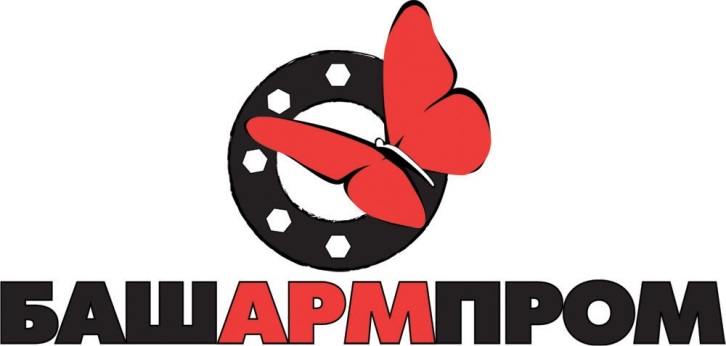 Клапан 19с38нжПАСПОРТОБЩИЕ СВЕДЕНИЯ ОБ ИЗДЕЛИИНаименование изделия: 	Клапан обратный поворотный стальной, серия КОПс
Обозначения изделия 	КОПс 19с38нж  Ду150 Py63 под приварку

Заводской номер:                ______________________________________________

Дата изготовления:            ______________________________________________
Предприятие-изготовитель: ООО «Башармпром», г. Уфа
Назначение:                        Для установки на трубопроводе в качестве запорного устройства с 
                                               целью предотвращения обратного потока перекачиваемой среды.    ОСНОВНЫЕ ТЕХНИЧЕСКИЕ ХАРАКТЕРИСТИКИ 

СПРАВОЧНЫЕ РАЗМЕРЫ КЛАПАНА 19с38нж под приварку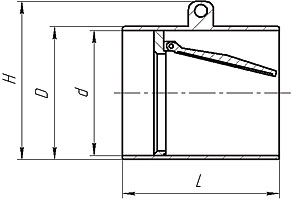 МАТЕРИАЛЫ ДЕТАЛИЙ ИЗДЕЛИЯСЕРТИФИКАЦИЯ И РАЗРЕШЕНИЯИзделие сертифицировано в соответствии с требованиями ГОСТ Р 50460-92
Сертификат соответствия № C-RU.XT04.B.00027  от 01.04.2011 г., действителен по 31.03.2016 г.
Разрешение на применение ФС по экологическому технологическому и атомному надзору 
№РРС 41-00006 от 09.06.2011 г., действительно по 09.06.2016 г.КОМПЛЕКТ ПОСТАВКИКОПс  19с38нж под приварку – 1 шт.
Паспорт  - 1 экземпляр на каждое изделие.СВЕДЕНИЯ О ПРИЁМКЕ И КОНСЕРВАЦИИКОПс  19с38нж под приварку  Ду 150 Ру 63 соответствует ТУ 3742-001-84460066-2008 и признан
годным для эксплуатации.Дата консервации_________________________Срок консервации – 3 года.ГАРАНТИЙНЫЕ ОБЯЗАТЕЛЬСТВА ИЗГОТОВИТЕЛЯ       Полный средний срок службы, лет, не менее  -  11
       Полный средний ресурс, циклов, не менее      -  60000
       Наработка на отказ, циклов, не менее              -  12000
       Гарантийный срок эксплуатации                      -  18 месяцев со дня ввода клапана в эксплуатацию.
       Гарантийная наработка                                       - 10000 часов в пределах гарантийного срока.Начальник ОТК____________________________
                                    (подпись, фамилия)МПДата__________________________Условный проход, Ду, мм150Давление номинальное, Ру63кгс/см²(6,3 МПа)Температура рабочей среды<=425°СКлиматическое исполнениепо ГОСТ 15150-69 Температура окружающей средыот -40°С до +40°СРабочая средавода, пар, газ, жидкие нефтепродукты, агрессивные средыПропуск среды в клапанепо ГОСТ 9544-2005 Изготовление и поставкаТУ 3742-001-84460066-2008Тип присоединения к трубопроводупод приваркуШов приварки кольца к корпусуэлектрод УОНИИ 13/55 по ГОСТ 9466-75 Наплавкаэлектрод ОЗЛ8, УОНИИ 13/НЖDyPyDdLМасса,кг.150          63
159
131
25034,5Наименование деталиМарка материалаКорпусСт.20УпорСт.20КлапанСт.20Наплавка к клапану и упоруСт.07Х20Н9, 20Х13УхоСт.20ОсьСталь 20Х13